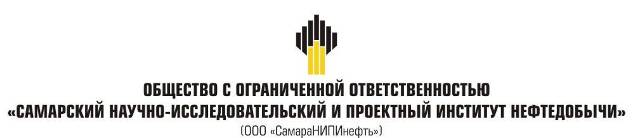 ДОКУМЕНТАЦИЯ ПО ПЛАНИРОВКЕ ТЕРРИТОРИИдля строительства объекта4985П «Сбор нефти и газа со скважин №№ 624, 625, 627 Боровского месторождения», на территории сельского поселения Сергиевск муниципального района Сергиевский Самарской областиКнига 3. Проект межевания территории 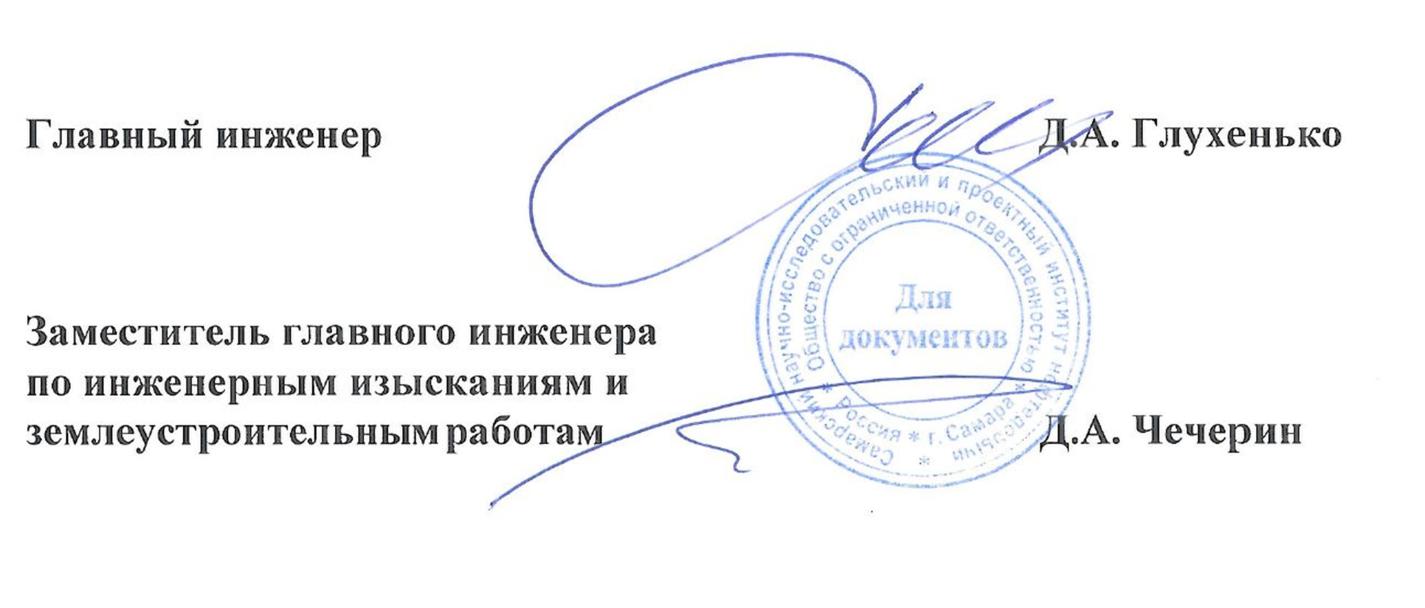 Самара, 2018г.Основная часть проекта планировки территорииИсходно-разрешительная документация.Основанием для разработки проекта межевания территории служит:1. Договор на выполнение работ с ООО «СамараНИПИнефть».2. Материалы инженерных изысканий.3. «Градостроительный кодекс РФ» №190-ФЗ от 29.12.2004 г. (в редакции 2017 г.).4. Постановление Правительства РФ №77 от 15.02.2011 г.5. «Земельный кодекс РФ» №136-ФЗ от 25.10.2001 г. (в редакции 2017 г.).6. Сведения государственного кадастрового учета.7. Топографическая съемка территории.8. Правила землепользования и застройки с сельского поселения Сергиевск муниципального района Сергиевский Самарской области.Проект межевания территории разрабатывается в соответствии с проектом планировки территории в целях установления границ земельных участков, предназначенных для строительства и размещения объекта АО "Самаранефтегаз":  4985П «Сбор нефти и газа со скважин №№ 624, 625, 627 Боровского месторождения», на территории сельского поселения Сергиевск муниципального района Сергиевский Самарской области  согласно:- Технического задания на выполнение проекта планировки территории и проекта межевания территории объекта: 4985П «Сбор нефти и газа со скважин №№ 624, 625, 627 Боровского месторождения», на территории сельского поселения Сергиевск муниципального района Сергиевский Самарской области.  (Приложение №1).Цели и задачи выполнения проекта межевания территорииПодготовка проекта межевания территории осуществляется в целях определения местоположения границ земельных участков, которые образованы из земель, государственная собственность на которые не разграничена. При подготовке проекта межевания территории определение местоположения границ образуемых земельных участков осуществляется в соответствии с градостроительными регламентами и нормами отвода земельных участков для конкретных видов деятельности, установленными в соответствии с федеральными законами, техническими регламентами.Сформированные земельные участки должны обеспечить:- возможность полноценной реализации прав на формируемые земельные участки, включая возможность полноценного использования в соответствии с назначением, и эксплуатационными качествами.- возможность долгосрочного использования земельного участка.Структура землепользования в пределах территории межевания, сформированная в результате межевания должна обеспечить условия для наиболее эффективного использования и развития этой территории.В процессе межевания решаются следующие задачи:- установление границ земельных участков необходимых для размещения объекта АО "Самаранефтегаз". Проектом межевания границ отображены:- красные линии, утвержденные в составе проекта планировки территории;- границы образуемых земельных участков и их частей.ВЫВОДЫ ПО ПРОЕКТУНастоящим проектом выполнено: - Формирование границ образуемых земельных участков и их частей.Настоящий проект обеспечивает равные права и возможности правообладателей земельных участков в соответствии с действующим законодательством. Сформированные границы земельных участков позволяют обеспечить необходимые условия для строительства и размещения объекта АО "Самаранефтегаз":  4985П «Сбор нефти и газа со скважин №№ 624, 625, 627 Боровского месторождения», на территории сельского поселения Сергиевск муниципального района Сергиевский Самарской области общей площадью – 11 0793 кв.м. на землях сельскохозяйственного назначения.Земельные участки под строительство объекта образованы с учетом ранее поставленных на государственный кадастровый учет земельных участков. Экспликацию по образованным и изменяемым земельным участкам смотри в Приложении №1.Данным проектом предусматривается сформировать 3 земельных участка, которые образованы из земель Администрации муниципального района, государственная собственность на которые не разграничена. № п/пНаименованиеЛистРаздел 1 "Проект планировки территории. Графическая часть"Раздел 1 "Проект планировки территории. Графическая часть"Раздел 1 "Проект планировки территории. Графическая часть"1Чертеж межевания территории-Раздел 2 "Положение о размещении линейных объектов"Раздел 2 "Положение о размещении линейных объектов"Раздел 2 "Положение о размещении линейных объектов"2Координаты образуемых частей земельных участковПриложения№Кадастровый номерОбозначениеХарактеристика частиПравообладательКатегорияРазрешенное использованиеМестоположениеПлощадь, кв.м.Вид угодий163:31:0503003:ЗУ1для размещения скв.№624Администрация муниципального района СергиевскийЗемли сельскохозяйственного назначениядля недропользованияРоссийская Федерация, Самарская область, муниципальный район Сергиевский, сельское поселение Боровка3898пастбище263:31:0503003:ЗУ2для размещения скв.№627Администрация муниципального района СергиевскийЗемли сельскохозяйственного назначениядля недропользованияРоссийская Федерация, Самарская область, муниципальный район Сергиевский, сельское поселение Боровка3600пастбище363:31:0503003:ЗУ3Проектируемая площадка под обустройство скв.№№624, 627Администрация муниципального района СергиевскийЗемли сельскохозяйственного назначениятрубопроводный транспортРоссийская Федерация, Самарская область, муниципальный район Сергиевский, сельское поселение Боровка63101пастбище463:31:0503004:9:9/чзу1для размещения скв.№625Администрация муниципального района Сергиевский (земельные участки фонда перераспределения)Земли сельскохозяйственного назначенияДля ведения сельскохозяйственной деятельности (земельные участки фонда перераспределения)Российская Федерация, Самарская область, муниципальный район Сергиевский, сельское поселение Сергиевск  в  границах    колхоза  «Красный Восток»3600пастбище563:31:0503004:9:9/чзу2Проектируемая площадка под обустройство скв.№625Администрация муниципального района Сергиевский (земельные участки фонда перераспределения)Земли сельскохозяйственного назначенияДля ведения сельскохозяйственной деятельности (земельные участки фонда перераспределения)Российская Федерация, Самарская область, муниципальный район Сергиевский, сельское поселение Сергиевск  в  границах    колхоза  «Красный Восток»36594пастбищеОБЩАЯ ПЛОЩАДЬ:ОБЩАЯ ПЛОЩАДЬ:ОБЩАЯ ПЛОЩАДЬ:ОБЩАЯ ПЛОЩАДЬ:ОБЩАЯ ПЛОЩАДЬ:ОБЩАЯ ПЛОЩАДЬ:ОБЩАЯ ПЛОЩАДЬ:ОБЩАЯ ПЛОЩАДЬ:110793кв.мКаталог координат образуемых и изменяемых земельных участков и их частейКаталог координат образуемых и изменяемых земельных участков и их частейКаталог координат образуемых и изменяемых земельных участков и их частейКаталог координат образуемых и изменяемых земельных участков и их частейКаталог координат образуемых и изменяемых земельных участков и их частей1Площадь: 3898 кв.м.3898 кв.м.3898 кв.м.1Кадастровый номер:63:31:0503003:ЗУ163:31:0503003:ЗУ163:31:0503003:ЗУ11Собственник (правообладатель):Администрация муниципального района СергиевскийАдминистрация муниципального района СергиевскийАдминистрация муниципального района Сергиевский1Разрешенное использование:для недропользованиядля недропользованиядля недропользования1Назначение:для размещения скв.№624для размещения скв.№624для размещения скв.№624№№Дирекционный уголДлинаXYпун-ктаДирекционный уголлинии, мXY1182 41 4059.99481502.64251036.282 94 39  362.9481442.72251033.463  2 10 2264.62481437.62251096.154270 24 4962.32481502.19251098.6Каталог координат образуемых и изменяемых земельных участков и их частейКаталог координат образуемых и изменяемых земельных участков и их частейКаталог координат образуемых и изменяемых земельных участков и их частейКаталог координат образуемых и изменяемых земельных участков и их частейКаталог координат образуемых и изменяемых земельных участков и их частей2Площадь: 3600 кв.м.3600 кв.м.3600 кв.м.2Кадастровый номер:63:31:0503003:ЗУ263:31:0503003:ЗУ263:31:0503003:ЗУ22Собственник (правообладатель):Администрация муниципального района СергиевскийАдминистрация муниципального района СергиевскийАдминистрация муниципального района Сергиевский2Разрешенное использование:для недропользованиядля недропользованиядля недропользования2Назначение:для размещения скв.№624для размещения скв.№624для размещения скв.№624№№Дирекционный уголДлинаXYпун-ктаДирекционный уголлинии, мXY1 91 38 5759.76481360.58250982.352182 23 1261.23481358.86251042.093273 34 1359.74481297.68251039.544  2 21  459.23481301.4250979.92Каталог координат образуемых и изменяемых земельных участков и их частейКаталог координат образуемых и изменяемых земельных участков и их частейКаталог координат образуемых и изменяемых земельных участков и их частейКаталог координат образуемых и изменяемых земельных участков и их частейКаталог координат образуемых и изменяемых земельных участков и их частей3Площадь: 63101 кв.м.63101 кв.м.63101 кв.м.3Кадастровый номер:63:31:0503003:ЗУ363:31:0503003:ЗУ363:31:0503003:ЗУ33Собственник (правообладатель):Администрация муниципального района СергиевскийАдминистрация муниципального района СергиевскийАдминистрация муниципального района Сергиевский3Разрешенное использование:трубопроводный транспорттрубопроводный транспорттрубопроводный транспорт3Назначение:Проектируемая площадка под обустройство скв.№№624, 627Проектируемая площадка под обустройство скв.№№624, 627Проектируемая площадка под обустройство скв.№№624, 627№№Дирекционный уголДлинаXYпун-ктаДирекционный уголлинии, мXY1182 49 1449.99481098.46251127.612272 49 5549.99481048.53251125.153  2 48 2318.99481051251075.224272 51 11140.42481069.97251076.155182 55 5931.07481076.96250935.96272 50  450.55481045.93250934.317  2 45 359.76481048.43250883.828300 36 2619.86481058.18250884.299272 49 18332.33481068.29250867.210  2 49 1011.99481084.65250535.2711 92 49 28141.04481096.63250535.8612  2 52  112481089.68250676.7313 92 48 38181.09481101.66250677.3314332 50 42155.13481092.78250858.215341 33 540.06481230.81250787.416272 49  718.3481230.87250787.3817  2 14 3916.34481231.77250769.118269  4 286.81481248.1250769.7419248  7 1331.26481247.99250762.9320229  7 44114.51481236.34250733.9221139 17 528.02481161.41250647.3322229 10 4039.99481155.33250652.5623319 18 199.98481129.19250622.324 48 23 164.43481136.76250615.7925319 41  93.9481139.7250619.126 49  6 38151.02481142.67250616.5827 68  6 5823.23481241.53250730.7528289 38 2775.57481250.19250752.3129349 37 1763.45481275.59250681.1430 19 47  636.37481338250669.7131319 42 4547.51481372.22250682.0232  4 42  770.39481408.46250651.333304 46 518.01481478.61250657.0734274 43 1812.51481483.18250650.4935  5 32 3214.91481484.21250638.0236 74 23 5622.38481499.05250639.4637124 47 3325.66481505.07250661.0238184 40 4074.31481490.43250682.0939139 43 5551.26481416.37250676.0340199 31 3143.86481377.26250709.1641169 42 439.01481335.92250694.542173 24 5927.3481327.05250696.1143128  9 262.67481299.93250699.2444169 33 224.8481298.28250701.3445109 44 4310.09481293.56250702.2146128  7 155.31481290.15250711.7147 98 18  48.52481286.87250715.8948109 30 3340.81481285.64250724.3249 89 12 117.91481272.01250762.7950  2 15 1117.8481272.12250770.751 93 26 1929.34481289.91250771.452 34 43 447.5481288.15250800.6953  6 17 5977.01481294.31250804.9654 91 16 3617.05481370.85250813.4155358 43 208.52481370.47250830.4656 91 52 2425.08481378.99250830.2757  7 20 237.28481378.17250855.3458 83 26 3312.52481385.39250856.2759 23  7 3633.56481386.82250868.7160358 58 1523.38481417.68250881.8961 61 17 503.48481441.06250881.4762125 10 423.52481442.73250884.5263 62 18  10.9481440.7250887.464  2 22 5848.34481441.12250888.265 92 47 5820.06481489.42250890.2166  2 27 3838.67481488.44250910.2567 92 25 5462.46481527.07250911.9168  5 18  613.53481524.42250974.3169 95 17 1545.14481537.89250975.5670 92 25 4662.75481533.73251020.5171182 25 4425.95481531.07251083.272 92 26 1619.75481505.14251082.173182 15 4571.18481504.3251101.8374275 13 2867.1481433.18251099.0275300 46 187.68481439.29251032.276180  9 1026.24481443.22251025.677 92 46 546.39481416.98251025.5378182 20 4350.09481416.67251031.9179 92 14 2023.55481366.62251029.8680182 25 5570.46481365.7251053.3981272 25 5876.56481295.3251050.482182 38 3038.4481298.55250973.9183272 27 37116.24481260.19250972.1484182 49 2770.02481265.18250856.0185152 50 1134.26481195.25250852.5686 61 51 1312.32481164.77250868.287152  6 5151.81481170.58250879.0688240 30 4526.76481124.79250903.2989152 49  114.93481111.6225088090 92 49 4149.45481098.34250886.8291182 46 507.01481095.9250936.2192 92 49 28141.04481088.9250935.8793  2 48 1819481081.95251076.7494  2 59  9401.81481100.93251077.6795182 10 2264.62481502.19251098.696274 39  362.9481437.62251096.1597  2 41 4059.99481442.72251033.4698216 23 36340.49481502.64251036.2899152 50 3923.86481228.56250834.26100182 49 5333.4481207.33250845.15101332 49  962.43481173.97250843.5102 60 20 11261.36481229.51250814.98103182 23 1261.23481358.86251042.09104273 34 1359.74481297.68251039.54105  2 21  459.23481301.4250979.92106228  1 58197.52481360.58250982.35107 92 50 3710.68481228.5250835.49108182 49  818.5481227.97250846.16109 22 41 11332.7481209.49250845.25110185 16 2722.08481516.45250973.57111240 22  816.22481494.46250971.54112272 25 2239.27481486.44250957.44113  2 30 1430.67481488.1250918.21114188 23 40358.32481518.74250919.55115241 54  312.7481164.26250867.24116332 49 5010.6481158.28250856.04117  2 49 1025.41481167.71250851.2118 36 44 59279.65481193.09250852.45119272 55 2341.37481417.16251019.77120182 10 382.63481419.27250978.45121272 25 5863.14481416.64250978.35122  2 25 3825.26481419.32250915.27123 61 41 3512.8481444.56250916.34124 87 58 2414.14481450.63250927.61125 76 10 4811.55481451.13250941.74126 60 23  616.39481453.89250952.96127 92 25 1352.57481461.99250967.21128207 24 3693.1481459.77251019.73129182  9 4436.58481377.12250976.87130272 28 5224.02481340.57250975.49131181 49 5013.15481341.61250951.49132166  2 285.39481328.47250951.07133180 22 1812.33481323.24250952.37134188 42  410.64481310.91250952.29135226  2 291.17481300.39250950.68136182 26  814.35481299.58250949.84137272 25 1017.06481285.24250949.23138234 42 102.77481285.96250932.19139270 48 249.94481284.36250929.93140281 37 3712.4481284.5250919.99141272 25 3130.25481287250907.84142  2 26 1132.93481288.28250877.62143350 41 112.53481321.18250879.02144  4 41 4013.07481323.68250878.61145  2 37  617.95481336.71250879.68146 24 15 5121.39481354.64250880.5147170 41 425.38481374.14250889.29148111 31 1715.21481368.83250890.16149 29  3 160.21481363.25250904.31150326 18 351.33481363.43250904.41151358 10  11.25481364.54250903.67152 34 28 451.01481365.79250903.63153 81 46 1773.37481366.62250904.2154  2 15  731.55481377.12250976.81155182  9 2121.27481408.65250978.05156261 52 3680.68481387.4250977.25157305 29 176.72481376250897.38158 24 25 3236.54481379.9250891.91159182 26 5624.57481413.17250907.02160 86 44  59.31481388.62250905.97161349 49 472.66481389.15250915.26162  1 58 1819.47481391.77250914.79163145 51  4377.93481411.23250915.46Каталог координат образуемых и изменяемых земельных участков и их частейКаталог координат образуемых и изменяемых земельных участков и их частейКаталог координат образуемых и изменяемых земельных участков и их частейКаталог координат образуемых и изменяемых земельных участков и их частейКаталог координат образуемых и изменяемых земельных участков и их частей4Площадь: 3600 кв.м.3600 кв.м.3600 кв.м.4Кадастровый номер:63:17:0000000:ЗУ163:17:0000000:ЗУ163:17:0000000:ЗУ14Собственник (правообладатель):Администрация муниципального района СергиевскийАдминистрация муниципального района СергиевскийАдминистрация муниципального района Сергиевский4Разрешенное использование:Для ведения сельскохозяйственной деятельности (земельные участки фонда перераспределения)Для ведения сельскохозяйственной деятельности (земельные участки фонда перераспределения)Для ведения сельскохозяйственной деятельности (земельные участки фонда перераспределения)4Назначение:для размещения скв.№625для размещения скв.№625для размещения скв.№625№№Дирекционный уголДлинаXYпун-ктаДирекционный уголлинии, мXY1 28 49 3059.88481636.82251713.562118 39 5559.91481689.28251742.433208 45 2459.99481660.542517954298 46 1159.98481607.95251766.14Каталог координат образуемых и изменяемых земельных участков и их частейКаталог координат образуемых и изменяемых земельных участков и их частейКаталог координат образуемых и изменяемых земельных участков и их частейКаталог координат образуемых и изменяемых земельных участков и их частейКаталог координат образуемых и изменяемых земельных участков и их частей5Площадь: 36594 кв.м.36594 кв.м.36594 кв.м.5Кадастровый номер:63:17:0000000:ЗУ163:17:0000000:ЗУ163:17:0000000:ЗУ15Собственник (правообладатель):Администрация муниципального района СергиевскийАдминистрация муниципального района СергиевскийАдминистрация муниципального района Сергиевский5Разрешенное использование:Для ведения сельскохозяйственной деятельности (земельные участки фонда перераспределения)Для ведения сельскохозяйственной деятельности (земельные участки фонда перераспределения)Для ведения сельскохозяйственной деятельности (земельные участки фонда перераспределения)5Назначение:Проектируемая площадка под обустройство скв.№625Проектируемая площадка под обустройство скв.№625Проектируемая площадка под обустройство скв.№625№№Дирекционный уголДлинаXYпун-ктаДирекционный уголлинии, мXY1214  4 1710481414.37251892.162304  3 229.98481406.09251886.563 33 58 163.96481411.68251878.294304 22 2421.86481414.96251880.55214 33  74.06481427.3251862.466304 26 434.21481423.96251860.167230 23 1561.53481426.34251856.698172 43 4876.49481387.11251809.299235 32 3335.83481311.23251818.9710272 47  412.14481290.96251789.4311303 34  535.18481291.55251777.312275  4 4128.13481311251747.9913301 32 1848.39481313.49251719.9714212 44 56220.24481338.8251678.7315182 50 3365.13481153.57251559.5916212 49 1559.8481088.52251556.3617182 48 4121.41481038.27251523.9518272 49 5549.99481016.89251522.919  2 49 1649.98481019.36251472.9720 92 49  434.17481069.28251475.4321 32 50  335.47481067.6251509.5622  2 49 3165.12481097.4251528.7923 32 49 18292.29481162.4425153224122 49  426.61481408.07251690.4325 28 36 1368.89481393.65251712.7926328 46  572.55481454.13251745.7727 28 36 5342.76481516.17251708.1528298 53 4219.91481553.71251728.6329 28 58  761.53481563.33251711.230298 56 4439.84481617.1625174131 28 38  477.77481636.44251706.1432118 38  164.67481704.7251743.4133 28  7 4012.79481673.71251800.1734 89 40 515.39481684.99251806.235168 10 2345.23481685.02251811.5936261 10 508.94481640.75251820.8637207 14  8103.94481639.38251812.0338299 12 112.62481546.96251764.4639208 35 1640.42481548.24251762.1740148 37 2767.72481512.75251742.8341208 36 5487.13481454.93251778.0942122 49 1416.09481378.44251736.3643 50 36  697.79481369.72251749.8844 10 21 236.95481431.79251825.4545 70 24  41.4481438.63251826.746156 18 4822.98481439.1251828.0247 50 25 2320.2481418.06251837.2548 34 32 248.41481430.93251852.8249344 18  2231.31481437.86251857.5950208 45 2459.99481660.5425179551298 46 1159.98481607.95251766.1452 28 49 3059.88481636.82251713.5653185 38 47306.33481689.28251742.4354208 37 3215.05481384.44251712.2955296 22 3424.44481371.23251705.0856 32 50 2317.76481382.09251683.1857 85  1 23200.1481397.01251692.81